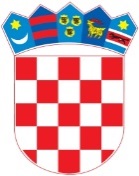 R E P U B L I K A    H R V A T S K AVUKOVARSKO-SRIJEMSKA ŽUPANIJA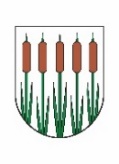 OPĆINSKI NAČELNIKKLASA: 406-01/24-03/01URBROJ: 2196-26-03-24-Tompojevci, 08.01.2024. godineNa temelju članka 15. stavka 2. Zakona o javnoj nabavi („Narodne novine“ broj 120/16 i 114/22-dalje u tekstu: Zakon) i članka 29. Statuta Općine Tompojevci („Službeni vjesnik“ Vukovarsko-srijemske županije, broj 04/21 i 19/22), Općinski načelnik Općine Tompojevci dana 08.01.2024. godine, donosi:PRAVILNIKo provedbi postupaka jednostavne nabaveI. OPĆE ODREDBE Članak 1.U svrhu poštivanja osnovnih načela javne nabave, zakonitog, namjenskog, svrhovitog i transparentnog trošenja proračunskih sredstava Pravilnikom o provedbi postupaka jednostavne nabave (u daljnjem tekstu: Pravilnik) uređuje se nabava robe, radova ili usluga procijenjene vrijednosti do 26.540,00 eura za nabavu roba i usluga te 66.360,00 eura za nabavu radova.Nabava robe, radova ili usluga do ovih vrijednosti sukladno odredbama Zakona o javnoj nabavi izuzete su iz primjene Zakona o javnoj nabavi.U provedbi postupaka nabave roba, radova i/ili usluga uz ovaj Pravilnik, obvezno je primjenjivati i druge važeće zakonske i podzakonske akte, kao i interne akte, a koji se odnose na pojedini predmet nabave u smislu posebnih zakona.U provedbi jednostavne nabave koristi se mogućnost primjene elektroničkih sredstava komunikacije, kao i korištenje sredstava koja nisu elektronička ili njihova kombinacija.Izrazi koji se koriste u ovome Pravilniku, a imaju rodno značenje odnose se jednako namuški i ženski rod.II. TEMELJNI POJMOVIČlanak 2.Pojedini pojmovi u smislu ovog Pravilnika imaju slijedeća značenja:Plan nabave je dokument koji naručitelj donosi za proračunsku/poslovnu godinu sukladno odredbama Zakona.Naručitelj je Općina Tompojevci, obveznik primjene Zakona.Odgovorna osoba naručitelja je općinski načelnik.Ponuditelj je gospodarski subjekt koji je dostavio ponudu.Gospodarski subjekt je fizička ili pravna osoba ili zajednica tih osoba koji na tržištu nude izvođenje radova i/ili posla, isporuku robe i pružanje usluga.Procijenjena vrijednost je ukupna vrijednost nabave koja uključuje sve opcije i moguća obnavljanja ugovora bez poreza na dodatnu vrijednost.III. SPRJEČAVANJE SUKOBA INTERESAČlanak 3.U svrhu sprječavanja sukoba interesa u postupcima jednostavne nabave na odgovarajući se način primjenjuju odredbe Zakona.IV. PLANIRANJE JEDNOSTAVNE NABAVE Članak 4.U Planu nabave Općine Tompojevci za proračunsku godinu navode se svi predmeti nabave čija je procijenjena vrijednost jednaka ili veća od 2.650,00 eura (bez PDV-a). Plan nabave Općine Tompojevci za proračunsku godinu, kao i sve njegove kasnije izmjene i dopune, donosi općinski načelnik te se objavljuju u Elektroničkom oglasniku javne nabave.V. POSTUPCI JEDNOSTAVNE NABAVEČlanak 5.Postupci jednostavne nabave u smislu ovoga Pravilnika jesu: a) provedba postupaka jednostavne nabave procijenjene vrijednosti manje od 20.000,00 eura,b) provedba postupaka jednostavne nabave procijenjene vrijednosti jednake ili veće od 20.000,00 eura, a manje ili jednake od 26.540,00 eura za robu i usluge, odnosno manje ili jednake od 66.360,00 eura za radove.VI. PROVEDBA POSTUPAKA JEDNOSTAVNE NABAVE PROCIJENJENE VRIJEDNOSTI        MANJE OD 20.000,00 EURAČlanak 6.Nabava robe, radova ili usluga procijenjene vrijednosti manje od 20.000,00 eura provodi se izdavanjem narudžbenice odnosno sklapanjem ugovora s jednim gospodarskim subjektom po vlastitom izboru.Narudžbenica ili poziv za sklapanje ugovora upućuje se gospodarskom subjektu u pravilu elektroničkom poštom na temelju podnesene ponude gospodarskog subjekta. Narudžbenicu iz stavka 2. ovoga članka potpisuje općinski načelnik ili osoba koju on ovlasti. Ugovor o nabavi iz stavka 1. ovoga članka potpisuje općinski načelnik.Za izdavanje narudžbenice ili sklapanje ugovora za nabavu robe, radova ili usluga iz stavka 2. ovoga članka dovoljna je jedna ponuda.U ovom postupku može se izraditi odluka o odabiru ponude koja se dostavlja ponuditelju putem elektroničke pošte bez zapisnika o otvaranju, pregledu i ocjeni ponuda.VII. PROVOĐENJE POSTUPKA NABAVE PROCIJENJENE VRIJEDNOSTI JEDNAKE ILI VEĆE OD         20.000,00 EURA, A MANJE ILI JEDNAKE OD 26.540,00 EURA ZA ROBU I USLUGE,           ODNOSNO MANJE ILI JEDNAKE OD 66.360,00 EURA ZA RADOVE Članak 7.Nabava roba i usluga procijenjene vrijednosti jednake ili veće od 20.000,00 eura, a manje ili jednake od 26.540,00 eura, odnosno radova jednake ili veće vrijednosti od 20.000,00 eura, a manje ili jednake od 66.360,00 eura, Naručitelj provodi upućivanjem poziva za dostavu ponuda određenom broju gospodarskih subjekata po vlastitom izboru, a najmanji broj gospodarskih subjekata kojima se šalje poziv za dostavu ponuda je tri. Postupak jednostavne nabave započinje danom donošenja Odluke o početku postupka jednostavne nabave koju donosi općinski načelnik. Odluka sadrži najmanje podatke o:-naručitelju-nazivu predmetu nabave-procijenjenoj vrijednosti nabave- gospodarskim subjektima kojima će se uputiti poziv za dostavu ponude- kriteriju za odabir ponude-sastavu povjerenstva za provedbu postupka jednostavne nabave.VIII. POZIV NA DOSTAVU PONUDAČlanak 8.Poziv za dostavu ponuda se upućuje na način koji omogućuje dokazivanje da je isti zaprimljen od strane gospodarskog subjekta (dostavnica, povratnica, elektronička isprava, potvrda primitka e-maila i sl...) Poziv za dostavu ponuda mora sadržavati: a) naziv javnog naručitelja b) opis predmeta nabave i tehničke specifikacije c) procijenjenu vrijednost nabave d) uvjete i zahtjeve koje ponuditelji trebaju ispuniti, ako se traži e) način dostavljanja ponude f) adresu na koju se ponude dostavljaju g) internetska adresa ili adresa na kojoj se može preuzeti dodatna dokumentacija ako je potrebno h) kontakt osobu, broj telefona i adresu elektroničke pošte i) datum objave poziva na internetskim stranicama, ako je objavljen poziv Naručitelj u pozivu za dostavu ponuda određuje kriterij za odabir ponude (ekonomski najpovoljnija ponuda ili ponuda sa najnižom cijenom), a može odrediti razloge isključenja i uvjete sposobnosti ponuditelja.Članak 9.Umjesto slanja poziva za dostavu ponuda gospodarskim subjektima po svom izboru Naručitelj može objaviti poziv za dostavu ponuda na svojim internetskim stranicama i u tom slučaju ne šalje poziv za dostavu ponuda odabranim gospodarskim subjektima. Poziv za dostavu uz dokumentaciju za nadmetanje u cijelosti se objavljuje na službenim internetskim stranicama Naručitelja i mora biti dostupan gospodarskim subjektima bez ograničavanja. Poziv za dostavu objavljen na internetskim stranicama mora sadržavati elemente propisane člankom 8. stavkom 2. ovog Pravilnika.Naručitelj u objavi Poziva za dostavu ponuda, odnosno u objavljenoj dokumentaciji određuje uvjete za odabir ponude (ekonomski najpovoljnija ponuda ili ponuda sa najnižom cijenom), a može odrediti razloge isključenja i uvjete sposobnosti ponuditelja.Članak 10.Sve dokumente koje Naručitelj zahtjeva sukladno ovom Pravilniku ponuditelji mogu dostaviti u neovjerenoj preslici. Neovjerenom preslikom smatra se i neovjereni ispis elektroničke isprave. U slučaju postojanja sumnje u istinitost podataka navedenih u dokumentima koje su ponuditelji dostavili, Naručitelj može radi provjere istinitosti podataka od ponuditelja zatražiti da u primjerenom roku dostave izvornike ili ovjerene preslike tih dokumenata i/ili se obratiti izdavatelju dokumenata, odnosno nadležnim tijelima. Članak 11.Ponude ponuditelji dostavljaju u pisarnicu Općine Tompojevci neposrednom predajom, putem ovlaštenog pružatelja poštanskih usluga ili druge odgovarajuće kurirske službe, odnosno na drugi dokaziv način.U postupcima jednostavne nabave rok za dostavu ponuda mora biti primjeren predmetu nabave, određen je u Pozivu za dostavu ponuda i ne smije biti kraći od pet dana od dana slanja Poziva za dostavu ponuda, odnosno objave na internetskoj stranici Naručitelja, osim u slučaju žurne nabave.Za odabir ponude dovoljna je jedna pristigla ponuda koja udovoljava traženim uvjetima Naručitelja.IX. OTVARANJE PONUDAČlanak 12.Po isteku roka za dostavu ponuda, povjerenstvo za provedbu postupka javne nabave otvara sve pravodobno dostavljene ponude. Otvaranje ponuda nije javno, a o otvaranju ponuda sastavlja se zapisnik.Povjerenstvo pregledava i ocjenjuju ponude na temelju uvjeta i zahtjeva iz Poziva za dostavu ponuda, o čemu se sastavlja zapisnik o pregledu i ocjeni ponuda.Naručitelj zadržava pravo poništiti postupak jednostavne nabave prije ili nakon roka za dostavu ponuda bez posebnog pisanog obrazloženja.Na osnovu rezultata pregleda i ocjena ponuda općinski načelnik donosi Odluku o odabiru ponude prema kriteriju za odabir ponude ili Odluku o poništenju u postupku jednostavne nabave, koja se na dokaziv način dostavlja ponuditeljima.Kriteriji za odabir ponude je najniža cijena ili ekonomski najpovoljnija ponuda.U pozivu za dostavu ponude mora biti navedeni kriterij odabira, a u slučaju primjene kriterija ekonomski najpovoljnije ponude moraju biti navedeni dodatni kriteriji  temeljem kojega će se ponuda bodovati (npr. kvaliteta, tehnička ili estetska vrijednost, organizacija i kvalifikacija osoblja, datum  i rok isporuke ili rok izvršenja, jamstveni rok i sl.)Ako su dvije ili više valjanih ponuda jednako rangirane prema kriteriju za odabir ponude, Općina će odabrati ponudu koja je zaprimljena ranije.X. ODLUKA O ODABIRU PONUDE ILI PONIŠTENJU POSTUPKA JEDNOSTAVNE NABAVEČlanak 13.Odluka o odabiru najpovoljnije ponude u postupku jednostavne nabave u pravilu sadrži najmanje sljedeće podatke: podatke o naručitelju, predmetu nabave, evidencijski broj nabave (ako je primjenjivo), naziv i adresu sjedišta ponuditelja čija je ponuda odabrana, OIB odabranog ponuditelja, cijenu ponude bez PDV-a, iznos PDV-a i ukupnu cijenu ponude s PDV-om, razloge odabira, razloge odbijanja ponuda, datum donošenja odluke i potpis odgovorne osobe.Odluka o odabiru ponude ili poništenju postupka jednostavne nabave Naručitelj je obvezan bez odgode dostaviti svakom ponuditelju na dokaziv način (dostavnica, povratnica, izvješće o uspješnom slanju telefaksom, potvrda slanja e-mailom).  Rok za donošenje Odluke iznosi 30 dana od isteka roka za dostavu ponuda.Članak 14.Protiv Odluke o odabiru ponude ili poništenju postupka jednostavne nabave, ne može se izjaviti žalba jer se na istu ne primjenjuje Zakon o javnoj nabavi.XI. SKLAPANJE I IZVRŠENJE UGOVORAČlanak 15.Nakon što svi ponuditelji prime Odluku o odabiru, Naručitelj izrađuje prijedlog ugovora te organizira potpisivanje istog.Ugovor o jednostavnoj nabavi sklopit će se s odabranim ponuditeljem najkasnije u roku od 30 (trideset) dana od dana dostave odluke o odabiru ponude svim ponuditeljima, osim ako nije drugačije određeno Pozivom za dostavu ponude. Članak 16.Ugovor sklopljen na temelju provedenog postupka jednostavne nabave mora se izvršavati u skladu s uvjetima i zahtjevima iz Poziva za dostavu ponuda te odabranom ponudom.XII. POHRANA DOKUMENTACIJE I EVIDENTIRANJE NABAVE   Članak 17.Dokumentacija jednostavne nabave u pravilu se čuva četiri godine od dana sklapanja ugovora o jednostavnoj nabavi odnosno izdavanja narudžbenice, ukoliko nije osnovnim ugovorom o financiranju drugačije propisano (npr. ugovor o sufinanciranju iz EU fondova i sl.) ili nekim drugim provedbenim propisima. XIII. IZUZEĆE OD PRIMJENE PRAVILNIKAČlanak 18.Ovaj Pravilnik ne primjenjuje se na: - nabavu usluga od ponuditelja čiji se odabir predlaže zbog specijalističkih stručnih znanja i posebnih okolnosti (konzultantske usluge, specijalističke usluge, tehnički razlozi i sl.),- nabavu robe zbog posebnih okolnosti ili po posebnim uvjetima,- kada zbog umjetničkih razloga i/ili razloga povezanih sa zaštitom isključivih prava ugovor može izvršiti samo određeni ponuditelj,- nabave zdravstvenih usluga, veterinarskih usluga, socijalnih usluga, usluga obrazovanja, konzervatorskih usluga, usluga oglašavanja, medijskih usluga, usluga promidžbe, usluga hotelskog smještaja, restoranskih usluga i usluga cateringa, - kada je to potrebno zbog održavanja i/ili nadogradnje postojećih programskih rješenja i postojećih sustava, obavljanja usluga ili radova na dovršenju započetih, a povezanih funkcionalnih ili prostornih cjelina,- kada u postupku prikupljanja ponuda nije dostavljena nijedna ponuda, a postupak jednostavne nabave se ponavlja, - žurne nabave uzrokovane događajima koji se nisu mogli unaprijed predvidjeti odnosno kada zbog nepredviđenih okolnosti, na koje Općina Tompojevci nije mogla utjecati, nije moguće provesti postupak jednostavne nabave koji je propisan ovim Pravilnikom (npr. zbog zaštite zdravlja i sigurnosti zaposlenika, nastanka štete na materijalnoj imovini, više sile i sl.). U slučajevima navedenim u stavku 1. ovoga članka Općina Tompojevci može zatražiti jednu ponudu odnosno ugovor o nabavi može se sklopiti izravnim ugovaranjem s jednim gospodarskim subjektom ili se može izdati narudžbenica. Poziv za izdavanje narudžbenice ili sklapanje ugovora upućuje se u pravilu elektroničkom poštom jednom gospodarskom subjektu. Ukoliko se radi o nabavi koja nije izuzeće sukladno provedbenim propisima iz područja javne nabave, svi predmeti nabave jednake ili veće procijenjene vrijednosti u iznosu od 2.650,00 eura bez PDV-a unose se u plan nabave.XIV. PRIJELAZNE I ZAVRŠNE ODREDBEČlanak 19. Postupci jednostavne nabave pokrenuti do stupanja na snagu ovoga Pravilnika dovršit će se prema odredbama pravilnika koji je bio na snazi u vrijeme započinjanja postupka nabave.Članak 20.	Stupanjem na snagu ovog Pravilnika, prestaje važiti  Pravilnik o provođenju postupaka jednostavne nabave (KLASA: 022-05/17-03/05, URBROJ: 2196/07-17-1, od 31.01.2017. godine) i Izmjene i dopune Pravilnika o provođenju postupaka jednostavne nabave (KLASA: 022-05/17-03/05, URBROJ: 2196-26-03-23-2, od 04.01.2023. godine).Članak 21.Ovaj Pravilnik stupa na snagu osmog dana od dana objave u „Službenom vjesniku“ Vukovarsko-srijemske županije.OPĆINSKI NAČELNIK     						                                                                Milan Grubač